Review of Math CalculationsRules of rounding:If administering less than (<) 1 mL, round to nearest hundredth; a 1 mL syringe has calibrations to 0.01< 1 mL, round to nearest hundredthIf administering (>)1 mL, round to nearest tenth; a 3 mL syringe has calibrations to 0.1>1 mL, round to nearest tenthLeading zeros: if an amount of medication is less than 1 mL, it must be written with a zero before the decimal point to prevent overdose of medication. Example: Give .5 mL = write 0.5 mL; .25 mg = write 0.25 mgTrailing zeros: if amount of medication is a whole number, as 3 mL, do not write 3.0 mL to prevent potential overdose of medicationUse this diagram when converting dosages within the metric systemMove the decimal place three places for each step!kg         g         mg      mcg .   .   .   .   .   .   .   .   .   . Common ConversionsWeight: 	1 kg = 2.2 lbs		1 lb = 16 ozLength:	1 inch = 2.54 cmFor weight and height ALWAYS round to the tenths!Volume: Important MUST remember:1 teaspoon (t) = 5 mL1 ounce (oz) = 30 mL1 Tablespoon (T) = 15 mL = 3 teaspoonsSystems Conversion WorksheetConvert each of the given quantities to the equivalent unit indicated.1. 1.5 g  __________ mg2. 1.5 mg  __________ mcg3. 3500 g  __________ kg4. 125 mg  __________ g5. 250 mcg  __________ mg6. 1.5 L  __________ mL7. 15 cm  __________ in8. 50 inches  __________ cm9. 30 kg  __________ lbs10. 15 t  __________ mL11. 10 in = __________ cm12. 0.4 g = __________ mg13. 220 lb = __________ kg14. 5.3 kg = __________ g15. 3500 g = __________ kg16. 2 L = __________ mL17. 32 mcg = __________ mg18. 24 in = __________ cm19. 56 mcg = _____________mg20. A patient’s lunch consisted of the following fluids:6 ounces of soup	360 mL of water8 ounces of milk6 ounces of gelatin4 ounces of juice	120 mL of orange juiceCalculate the patient’s total fluid intake in ounces and mL.____________ oz _____________ mLThree Steps to Dosage 
Calculations Formula MethodStep 1.  Convert Ensure all measurements are in the same system of measurement and the same size unit of measurement.If not, convert before proceeding. Step 2.   Think    Estimate what is a reasonable amount of the drug to be administered.Step 3.  Calculate   Apply the formulaWhat you have     :   What you needDosage on hand   =   Dosage desired Amount on hand      X amount desired                 Supply  =    DosageOrder Augmentin (amoxicillin/clavulanate) 800 mg oral suspension q 12h p.o.Available: Augmentin in figure below:Indicate on the medication cup the volume you should administer.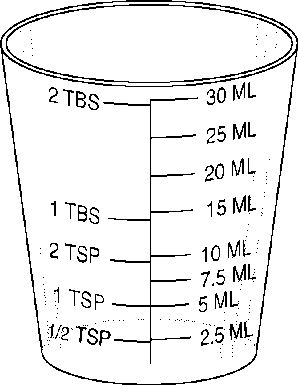 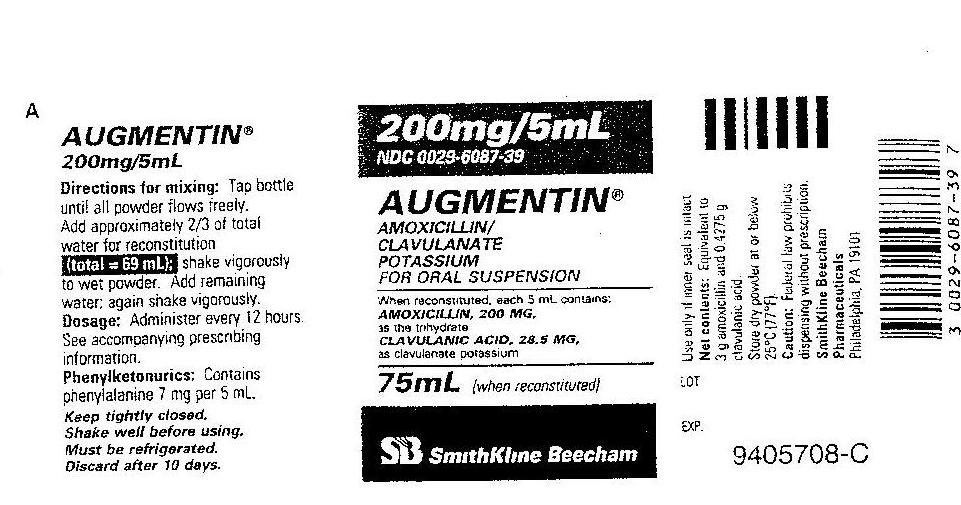 Parenteral MedicationsOrder: Loxitan (loxapine hydrochloride) 30 mg IM q4h prn.Available: 10 mL vial containing Loxitan 50 mg/mL.How many mL should you administer? __________________________Order: Procainamide hydrochloride 500 mg IM now.Available: Procainamide vial 1 g/2mL.How many mL should you administer? __________________________Order: Valium (diazepam) 2.5 mg IV q 3h prn.Available: Valium 2 mL vial containing 10 mg.How many mL should you administer: _____________________________

The patient received Valium at 0300; when can the patient again receive the medication?	___________________________________Order: Cyanocobalamin 1000 mcg IM today. Available is a multidose vial containing cyanocobalamin 10 mg/10 mL.Mark the syringe to indicate the dose to be administered.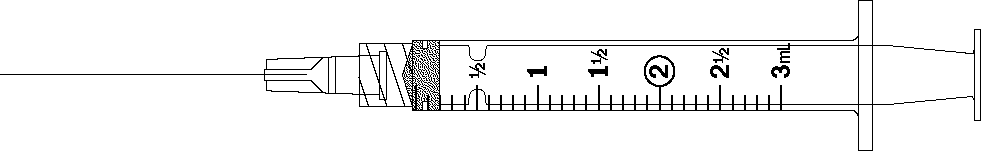 5. Order: Lovenox (enoxaparin sodium) 1 mg/kg subcut q 12h for a patient weighing 176 lbs.     What is the ordered dose q 12h? _______________________6.  Order: gentamicin 100 mg IV q 8h for a patient who weighs 220 lbsThe recommended adult dosage is 1 mg - 1.7 mg/kg/dose to be given q 8h.	Available: Gentamicin 80 mg/2 mLCalculate the dose range: ______________mg  to _______________mgIs this a safe dose? (Yes or No) _________________If this dosage is safe, how many mL will you administer? __________________ 7. Order: Rocephin (sterile ceftriaxone sodium) 750 mg IM daily.    Available: A 1 g vial when reconstituted with 2.1 mL diluent yields a concentration of 350 mg/mL, How many mL should you administer? _________________________________8. Order: Erythromycin 750 mg IV every 6 hours.    Available: Erythromycin 1-g vial: reconstitute with 20 mL of sterile water for 1000 mg/20 mL            How many mL will you draw from the vial after reconstitution? ___________________9. Order: Fortaz 1.25 g IV every 12 hAvailable: Fortaz 2 g vial; dilute each 1 g with 10 mL sterile water for final concentration of 100 mg/mL.      How many mL will you draw from the vial after reconstitution? ___________________10. Order: Vancomycin 275 mg IV every 8 h    Available: Vancomycin 500 mg vial; reconstitute each 500 mg vial with 10 mL NS for     final concentration of 50 mg/mL.     How many mL will you draw from the vial after reconstitution? ___________________Concentration (per 1 mL)DefinitionConcentration = Total Amount of Drug                                        Total Volume (mL)Weight over volume: W                                                VHeparin sodium 25,000 units in 250 ml D5W. What is the concentration?                  Units/mLDoctor's order: Regular insulin 50 units in 250 mL NS. What is the concentration?_______Units/mLCalculating flow rates2 definitions:mL/hr – an infusion pumpgtt/min – manually counted (watch count)Pump: mL/h> 1 hr: total mL  = mL/hr                        total hr< 1 hr: total mL x 60 min/hr = mL/hr                       total minDrops per Min: gtt/mintotal mL    x drop factor gtt/mL = gtt/min            total minIV Practice Problems  GTT/MINOrder: 1000 mL D5W to run over 8 hours. The administration set is 15 gtt/mL. What is the flow rate? _____________________ gtt/minOrder: 1000 mL 0.9% Normal Saline to run over 6 hours. The administration set is 20 gtt/mL. What is the flow rate? _________________ gtt/minOrder: The following IVs are to be infused over the next 18 hours. The administration set is 15 gtt/mL. Calculate the flow rate for each of the IVs.#1  1000 mL D5W to run over 10 hours  _________________ gtt/min#2   500 mL NS to run over 4 hours ____________________ gtt/min#3   250 mL LR to run over 4 hours ____________________ gtt/minThe patient is to receive a transfusion of 1 unit of packed RBCs. The unit contains 250 mL and should infuse over 2 hours. The blood administration set is 10 gtt/mL.What is the flow rate? _____________ gtt/minOrder: 1000 mL D5LR to run over 9 hours. The administration set is 10 gtt/mL. What is the flow rate? ____________ gtt/minOrder: Kefzol (cefazolin sodium) 1 g q8h IV piggyback mixed in 100 mL NS to infuse over 1 h. The administration set is 15 gtt/mL. What is the flow rate? _____________ gtt/minIV Practice Problems  ML/HROrder: 1 g of ampicillin in 50 mL of D5W q 6h to infuse in 30 minutes. What is the flow rate? ___________________mL/hOrder: Garamycin (gentamicin sulfate) 60 mg IVPB q8h to infuse over 1 hr via infusion pump. Available: Garamycin 80 mg/2mL.How many mL will you draw up? _____________mLYou add the Garamycin to 100 mL NS.  What rate do you set the infusion pump? ____________________ mL/hr1200 mL D5W IV to infuse in 10 hours by infusion pump. What rate do you set the infusion pump?                  _____________________ mL/h The order is for 2L D5W IV to infuse in 24 hours by infusion pump. What rate do you set the infusion pump?                  _____________________ mL/hr 1.5 L D5 NS IV to infusion 20 hours by infusion pump. What rate do you set the infusion pump?       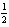            _____________________ mL/hr30 mL D5W with antibiotic IV to infuse in 20 minutes by infusion pump.  What rate do you set the infusion pump?                  _____________________ mL/hr 13. Calculate the IV flow rate for 250 mL to infuse by infusion pump over two hours. What is the infusion rate?            _____________________ mL/hrHeparin & Insulin (All medications on are an infusion pump). Note: only Regular insulin can be used for an insulin IV drip!!!1. Doctor's order: Heparin 50,000 units in 500 mL NS to infuse at 1200 units/hr.The IV flow rate is: _______ mL/h2. Doctor's order: Heparin 1800 units/hr and the pharmacy stock is a 500 mL NS bag containing Heparin 25,000 units.The IV flow rate is: _________mL/h 3. Doctor's order: Heparin 25,000 units in 500 mL NS to run at 1700 units/hr.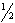 The IV flow rate is: _______ mL/h4. Doctor's order: Heparin 900 units/hr and you hav a 500 mL bag of D5W containing Heparin 50,000 units. The IV flow rate is: ________mL/h5. Doctor's order: Heparin 25,000 units in 500 mL D5W to run at 1400 units/hrThe IV flow rate is: ________ mL/h6. Doctor's order: Regular insulin 7 units/hr IV and the stock is Regular insulin 50 units in 250 mL NSThe IV flow rate: _________ mL/h7. Doctor's order: Regular insulin 100 units in 100 mL NS to infuse on a pump at 18 units/hr IVThe IV flow rate: __________mL/h8. Doctor's order: Regular insulin 50 units in 100 mL NS to run at 12 units/hr IVThe IV flow rate: __________ mL/h9. Doctor's order: Regular insulin 2 units/hr IV. Available supply is Regular insulin 50 units in 250 mL NSThe IV flow rate: ___________ mL/h10. Doctor's order: Regular insulin 50 units in 500 mL NS to infuse on an IV pump at 10 units/hrThe IV flow rate: ___________ mL/hPediatric calculationsDirections: Calculate a single dose.Calculate the child’s weight in kilograms, determine the safe recommended dosage or range, determine the safety of the order, and calculate the drug dose. 1. Order: Maintenance dose of Digoxin elixir 0.075 mg q 12h po for a 33 lb, 18-month-old child.    Manufacturer’s recommendation for maintenance dose: children under 2 years of age is 0.01-0.02 mg/kg daily in divided doses q 12h.    Available: Digoxin elixir 0.05 mg/mL.Is the order safe: ______________If safe, administer ______________mL2. Order: Lasix 20 mg IM stat for a 7-year-old weighing 44 lbs.    Manufacturer’s recommended initial dose for Lasix is 1-2 mg/kg    Available: Lasix 40 mg/mLIs the order safe: ______________If safe, administer ______________mL3. Order: Gentamycin 6 mg/kg/day in three divided doses IM for an 18-month-old who weighs 24 lb.    Manufacturer’s recommended dosage: 2-2.5 mg/kg q 8h.    Available: Gentamycin multi-dose vial 40 mg/mLIs the order safe: _______________If safe, administer ______________mL4. Order: Ancef 30 mg/kg/day in 3 divided doses IM for a 9-month-old who weighs 32 lb.    Manufacturer’s recommended dosage:  25-50 mg/kg/day in 3 divided doses    Available: Ancef 500 mg: to reconstitute, dilute with 2 mL of sterile water to yield a volume of 2.2 mL.Is the order safe: ____________If safe, administer ______________mL5. Order: Vistaril 0.5 mg/lb IM stat for a 10-year-old who weighs 35 kg    Manufacturer’s recommended dosage: 0.5 mg/lb/dose    Available: Vistaril muti-dose vial 25 mg/mLIs the order safe: ____________If safe, administer ______________mL6. Order: Inderal 25 mg po bid for a 13-year-old weighing 99 lb    Manufacturer’s recommended pediatric dose is 0.5 mg/kg bid    Available: Inderal 10 mg/tabIs the order safe: ____________If safe, administer ______________tab(s)7. Order: Amikacin 300 mg IM q 12h for an 11-year-old weighing 83 lb    Manufacturer’s recommended dosage: 7.5 mg/kg bid    Available: Amikacin single dose injectable 500 mg/2 mLIs the order safe: ____________If safe, administer ______________mL8. Order: Clindamycin 15 mg po q 8h for a 12-month-old who weighs 19 lb     Manufacturer’s recommended dosage: 2-2.5 mg/kg/day in 3-4 divided doses.     Available: Clindamycin oral solution 10 mg/5 mLIs the order safe: ____________If safe, administer ______________mL9. Order: Lanoxin pediatric elixir 120 mcg po q 8h for a 1-year-old who weighs 22 lb     Manufacturer’s recommended loading dose is 35-60 mcg/kg/day in 3 divided doses     Available: Lanoxin pediatric elixir 0.05 mg/mLIs the order safe: ____________If safe, administer ______________mL10. Order: Demerol 1mg/kg IM stat. Child’s weight is 33 pounds.     Manufacturer’s recommended dose:  1 mg/kg    Available is Demerol 25 mg/mL.Is the order safe: ____________If safe, administer ______________mL11. The physician orders Keflex 250 mg q.i.d. for a child weighing 50 lb. You have Keflex 250-mg capsules. The recommended daily po dosage for a child is 25 to 50 mg/kg/day in divided doses q 6 h.Is the order safe: ____________If safe, administer ______________cap(s)12. The physician orders Benadryl 25 mg IV q6 h for a child weighing 50 lb. You have available Benadryl 12.5 mg/mL. The recommended daily dosage for a child weighing more than 12 kg is 5 mg- 7 mg/kg/24 h in four divided doses.Is the order safe: ____________If safe, administer ______________mL13. The physician orders Dilantin 60 mg po q12 h for a child weighing 40 lb. You have Dilantin 30-mg chewable tablets available. The recommended oral dosage for a child is 5 to 7 mg/kg/24 h in divided doses q 12h.Is the order safe: ____________If safe, administer ______________tab(s)14. Order: Dilantin 8 mg/kg/day p.o. divided into 2 doses. The manufacturer’s recommended dose is 8-10 mg/kg/day divided equally in 2 doses. The infant’s weight is 9 lbs 4 oz. Available is Dilantin Suspension 30 mg/5 mL.Is the order safe: ____________If safe, administer ______________mL15. Order: Morphine sulfate 1 mg/kg/dose IV. Child weighs 40 lbs. Available is Morphine sulfate 10 mg/mL. Manufacturer’s recommended dose is 1 mg/kg/dose.Is the order safe: ____________If safe, administer ______________mL16. Order: Phenobarbital 100 mg po q 12 h. The recommended maintenance dose is 3-5 mg/kg/day. The child weighs 30 kg.  Available is Phenobarbital 50 mg/5 mLIs the order safe: ____________If safe, administer ______________mL17. The recommended dose of Calcijex for IV use in children is 0.05 mcg/kg/day. Available is Calcijex single dose ampule with 2 mcg/mL. If 1.25 mcg IV is ordered, how much would you give a child weighing 55 lb?Is the order safe: ____________If safe, administer ______________mL18. Order: Sandostatin 80 mcg subcut q 12h for a child weighing 18 lb.     Manufacturer’s recommended dose is 1-10 mcg/kg/day in 2 equally divided doses.     Available: Sandosatatin 100 mcg/mLIs the order safe: ____________If safe, administer ______________mL19. Order: Prilosec 4.8 mg po qid for a child weighing 42 lb    Manufacturer’s recommended minimum dosage is 0.7 mg/kg/dose orally qid    Available: Prilosec 3 mg/mLIs the order safe: ____________If safe, administer ______________mLOrder: Clindamycin 500 mg IVPB q 12 hours.Available: A 1 gram vial that reads: “Add 3.5 mL of NSS to provide a final concentration 1 g/4 mL”.The manufacturer’s instructions for IVPB administration suggests adding the Clindamycin to 250 mL D5W to be administered over 2 hours.How many mL Clindamycin would you add to the bag of  NS?  	Based on the previous question:What is the flow rate you would set the infusion pump?	mL/hOrder: Regular insulin 3 units/hr IVAvailable: Regular insulin 300 units in 200 mL NSWhat is the concentration of the insulin drip?	units/mLBased on the previous question:What is the flow rate you would set on the infusion pump?	mL/hrNOTE: These problems will not be on a preclinical math test. However, they may be on a theory exam.Practice Problems Critical CareFor the following:Weight in kilograms (round to the tenths)Calculate ordered doseFind the ConcentrationREAD THIS!Infusion rates:	Volume per min (<1 round to hundredths,  >1 round to tenths)	Volume per hour (round to tenths)1. Infuse dobutamine 500 mg in 250 mL D5W at 5 mcg/kg/min. Patient weighs 182.6 lb.Kg = 83 kgOrdered dose =  83 kg x 5 mcg/kg/min = 415 mcg/minConcentration =  500 mg = 500,000 mcg ÷ 250 mL = 2000 mcg/mLVolume per minute = 415 mcg/min ÷ 2000 mcg/mL = 0.207 = 0.21 mL/minVolume per hour = 0.21 mL/min x 60 min/hr = 12.6mL/h2. Infuse amrinone 250 mg in 250 mL NS at 5 mcg/kg/min. Patient weighs 165 lbsVolume per minute = ________________Volume per hour = __________________3. Infuse dopamine 400 mg in 250 mL D5W at 10 mcg/kg/min. Patient weighs 140.8 lbVolume per minute = ________________Volume per hour = __________________4. Infuse nitroprusside 100 mg in 500 mL D5W at 3 mcg/kg/min. Patient weighs 55 kgVolume per minute = ________________Volume per hour = __________________5. Infuse dobutamine 1000 mg in 500 mL D5W at 15 mcg/kg/min. Patient weighs 110 lbVolume per minute = ________________Volume per hour = __________________6. Infuse propofol (Diprivan) 500 mg/50 mL at 10 mcg/kg/min. Patient weighs 187 lbVolume per minute = ________________Volume per hour = __________________7. Infuse alfentanil (Alfenta) 10,000 mcg in D5W 250 mL at 0.5 mcg/kg/min. Patient weighs 176 lbVolume per minute = ________________Volume per hour = __________________8. Infuse milrinone (Primacor) 20 mg in D5W 100 mL at 0.375 mcg/kg/min. Patient weighs 160.6 lb.Volume per minute = ________________Volume per hour = __________________9. Infuse esmolol 2.5 g in NS 250 mL at 150 mcg/kg/min. Patient weighs 149.6 lbVolume per minute = ________________Volume per hour = __________________10. Infuse theophylline 400 mg in D5W 500 mL at 0.55 mg/kg/hr. Patient weighs 70 kg. Note: you are given the hourly rate onlyVolume per hour = __________________The order reads, furosemide 40 mg IV Push, once.  The vial contains furosemide 40mg in 4 mL.  It is to be given over 2 minutes.How many mL will be administered? ___________Using the syringe below, calculate the number of lines per second. ____________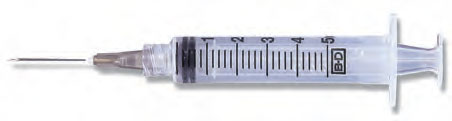 The order reads, metoprolol 2.5 mg IV Push q 6 hours prn SBP>165.  The vial contains metoprolol 5 mg in 5 mL.  It is to be given over 5 minutes.How many mL will be administered? _____________Using the syringe below, calculate the number of lines per second.  ______________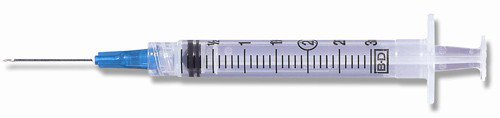 The order reads, diltiazem 0.25mg/kg IV Push Now.  The patient weighs 60 kg.  The vial contains diltiazem 25mg in 5 mL.  It is to be given over 3 minutes.How many mg will the patient receive? __________How many mL will be administered? __________Using the syringe below, calculate the number of lines per second. ___________                Have         X amountOral MedicationsOrder: Mirapex (pramipexole) 0.125 mg p.o.  b.i.d.Available: Mirapex 0.25 mg scored tablets.How many tablet(s) should you administer? _________________________ Order: Cytotec (misoprostol) 800 mcg p.o. to be given in 4 equally divided doses tid and hs.Available: Cytotec 200 mcg tablets.How many tablets should you administer each dose? _______________________Order: Oramorph SR (morphine sulfate) 15 mg po q 4-6 h prn pain. The patient received the last dose at 1500. At what time could the patient receive the medication again? _______________Order Altace (ramipril) 5 mg po b.i.d.Available: Altace in the figure below.How many capsules should you administer? __________________________________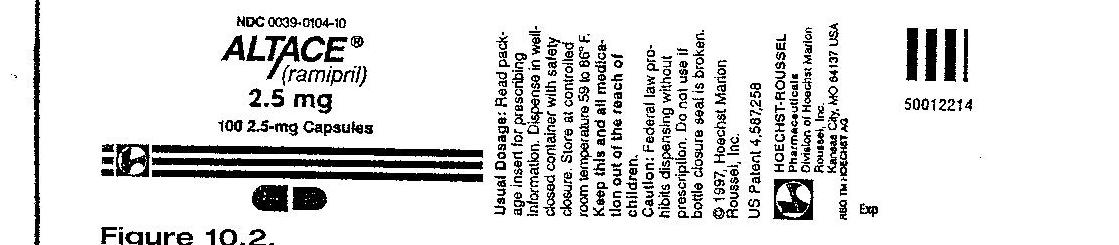 